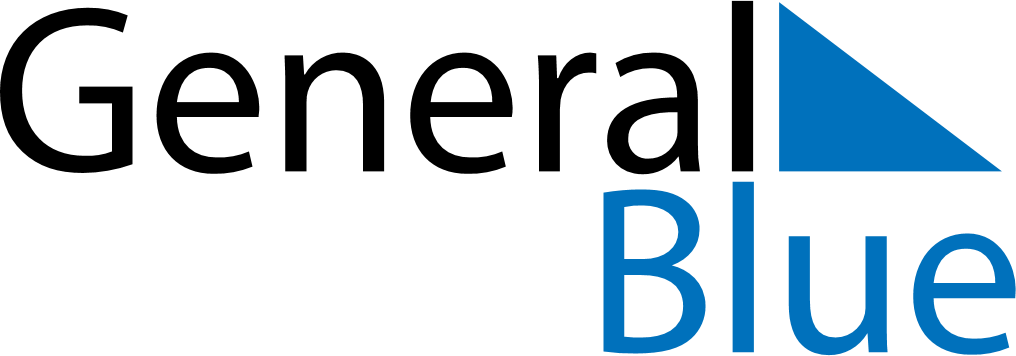 February 2023February 2023February 2023BrazilBrazilSundayMondayTuesdayWednesdayThursdayFridaySaturday123456789101112131415161718Carnival19202122232425262728